Уроки антинаркоРолевая игра «Женщины предпочитают некурящих мужчин»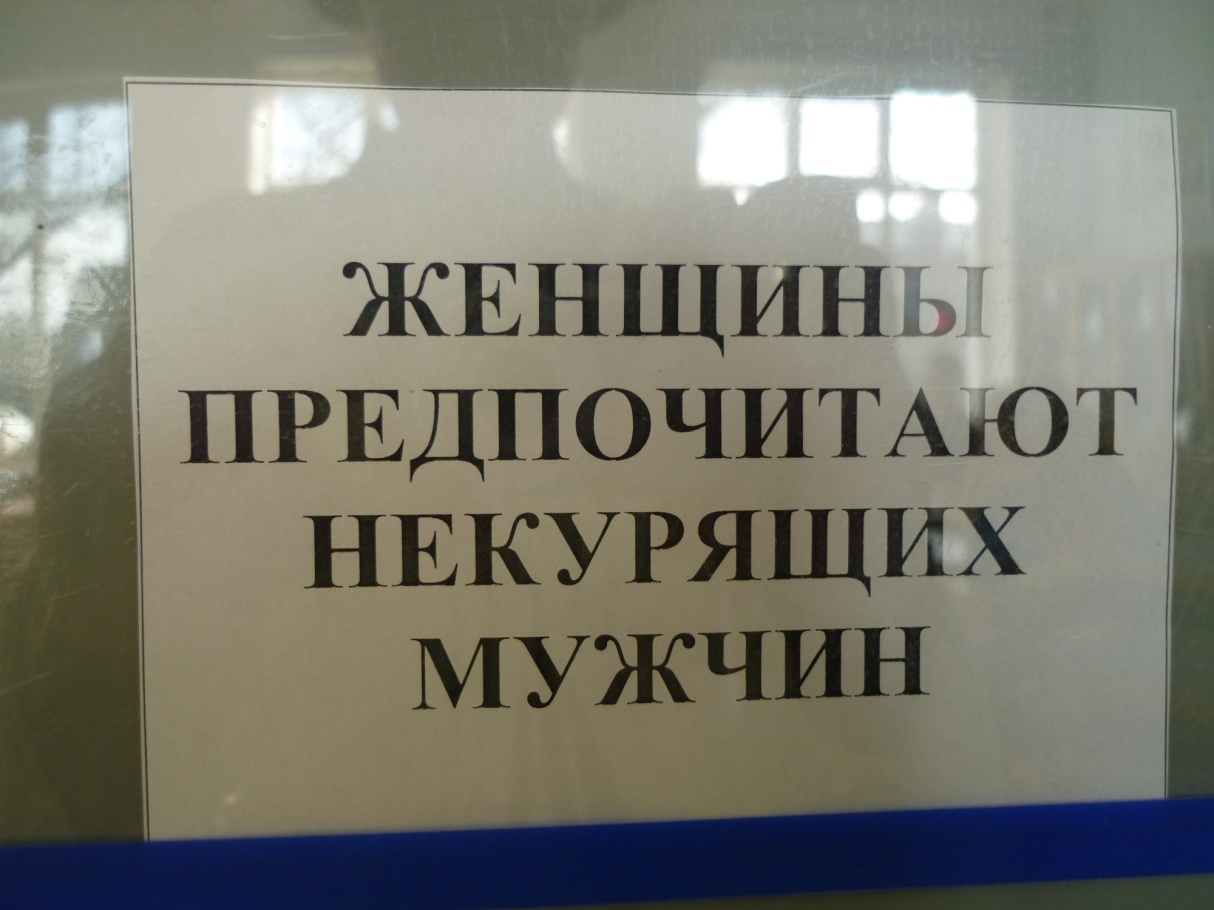 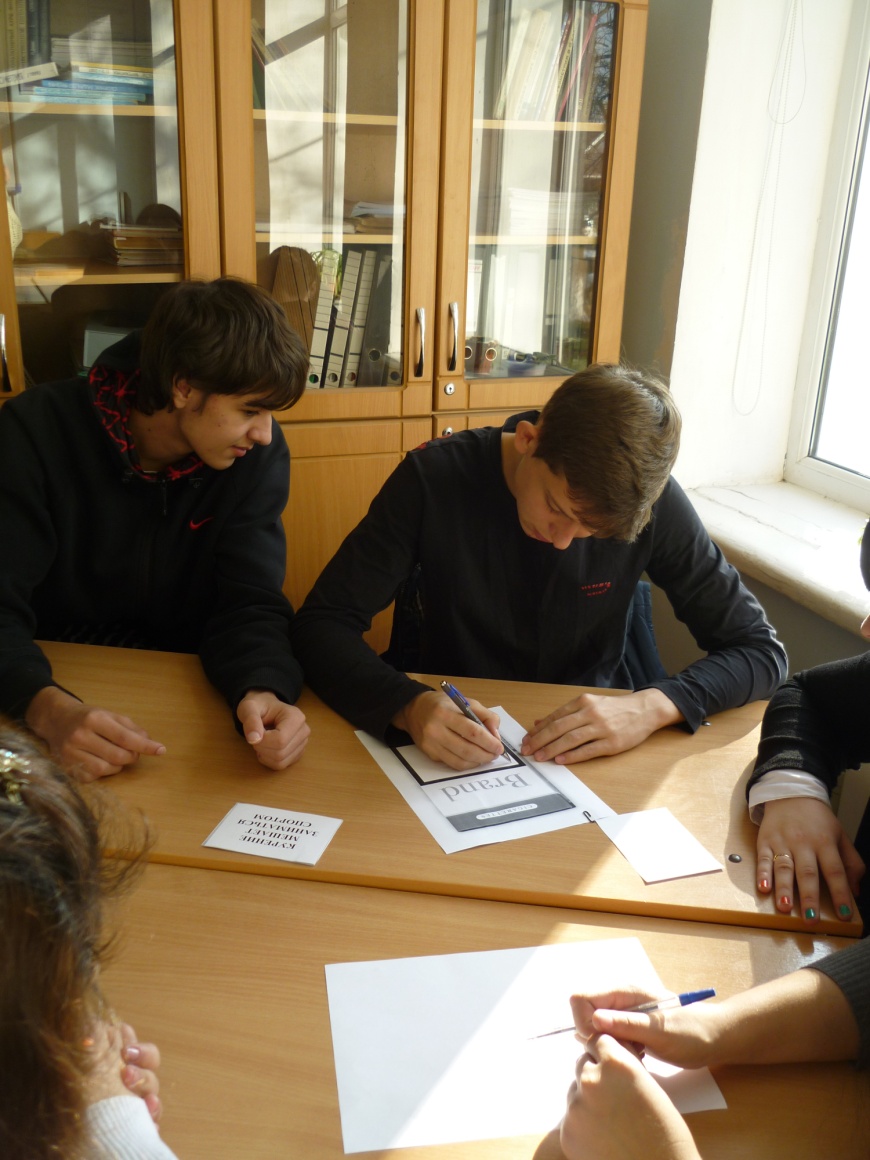 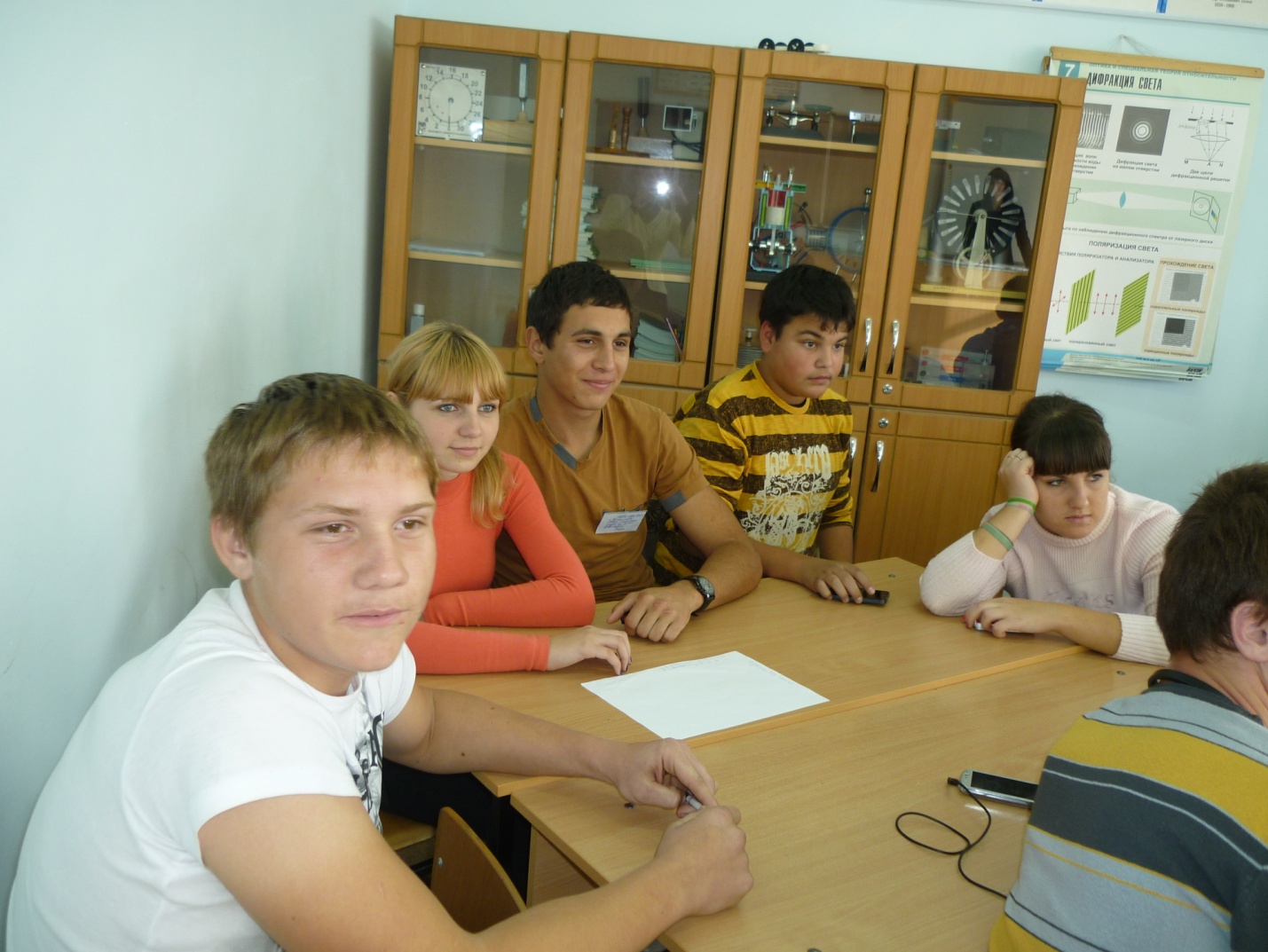 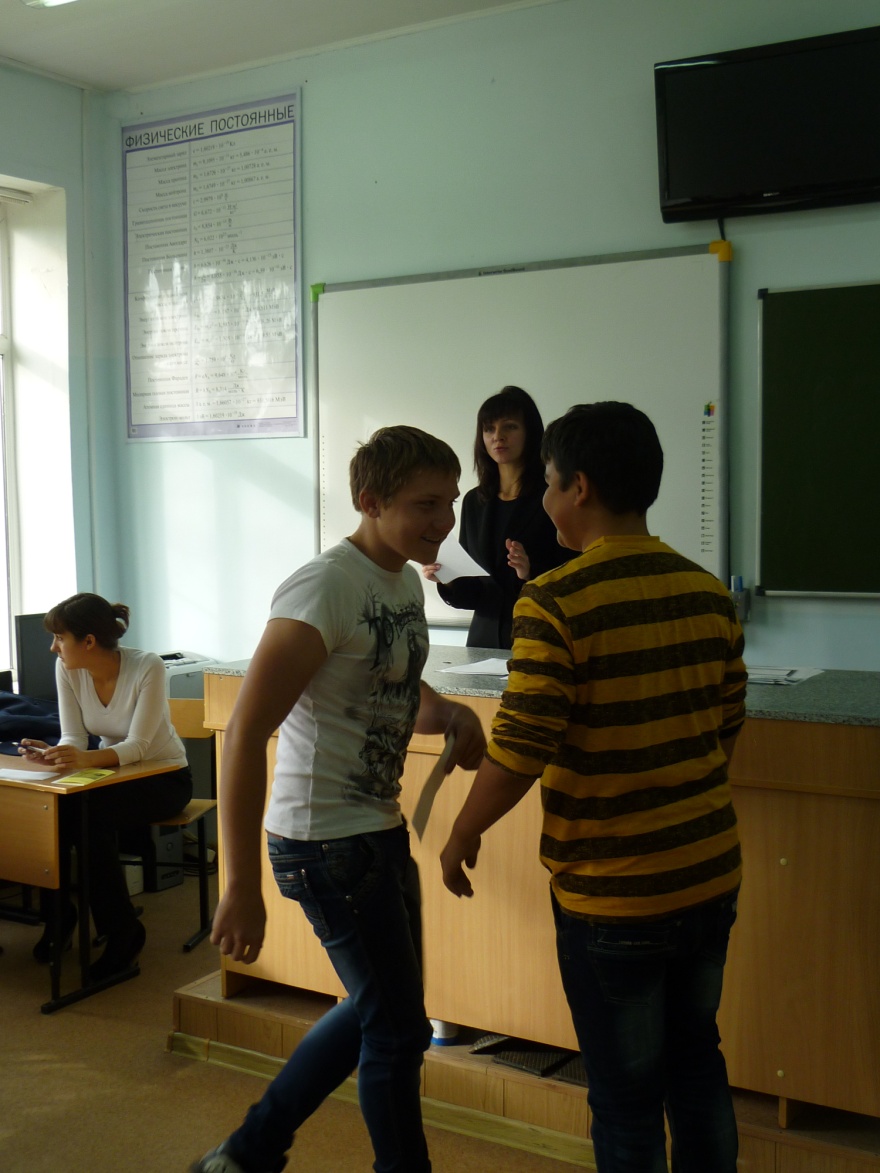 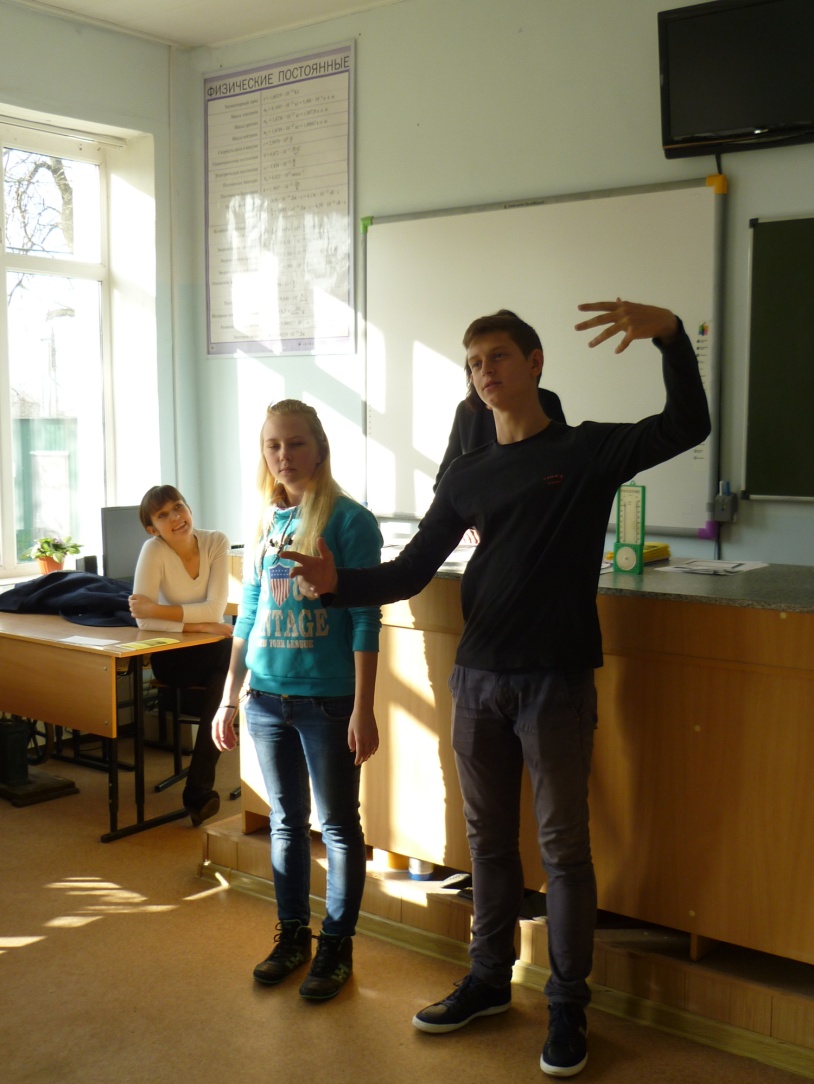 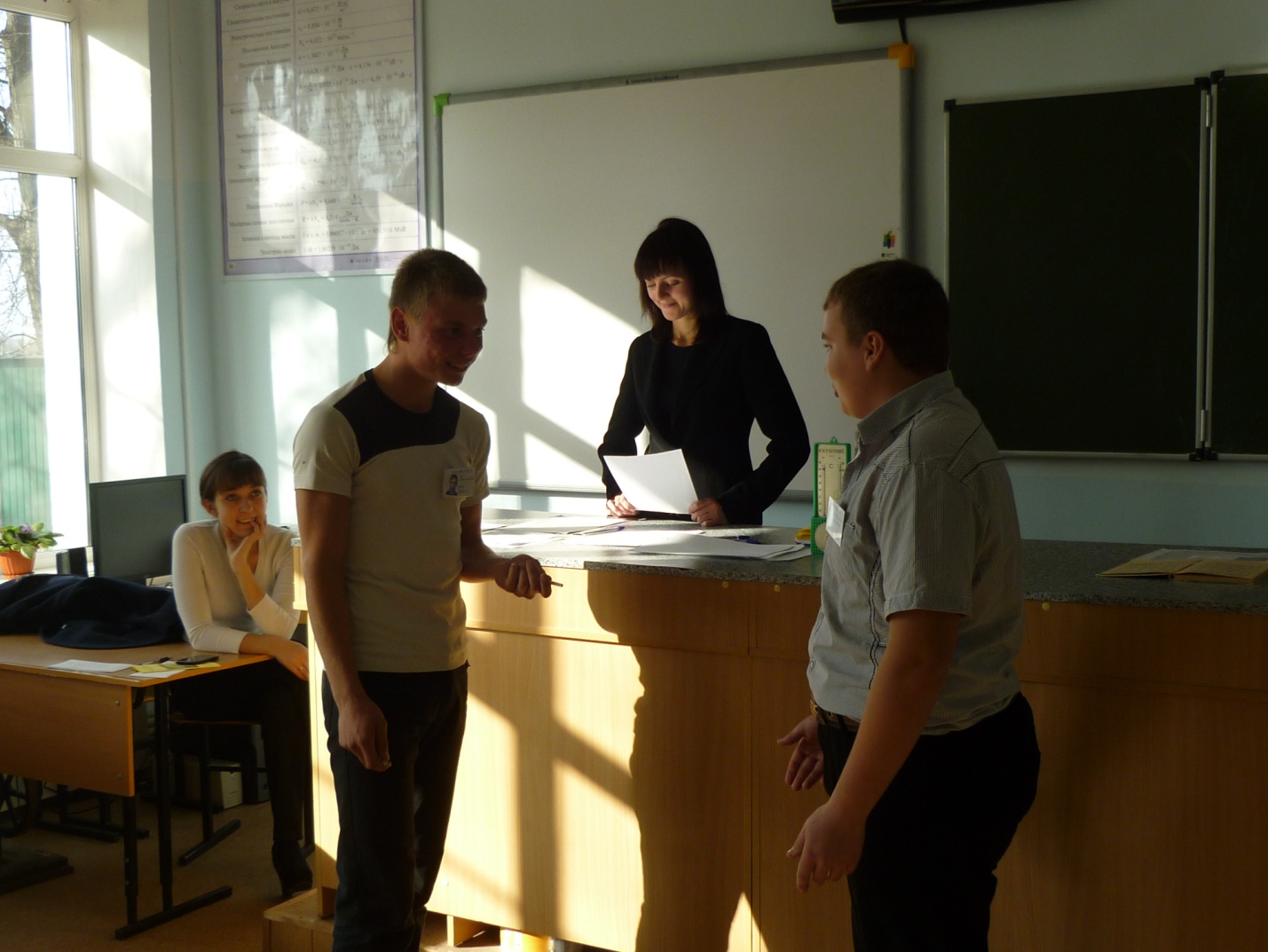 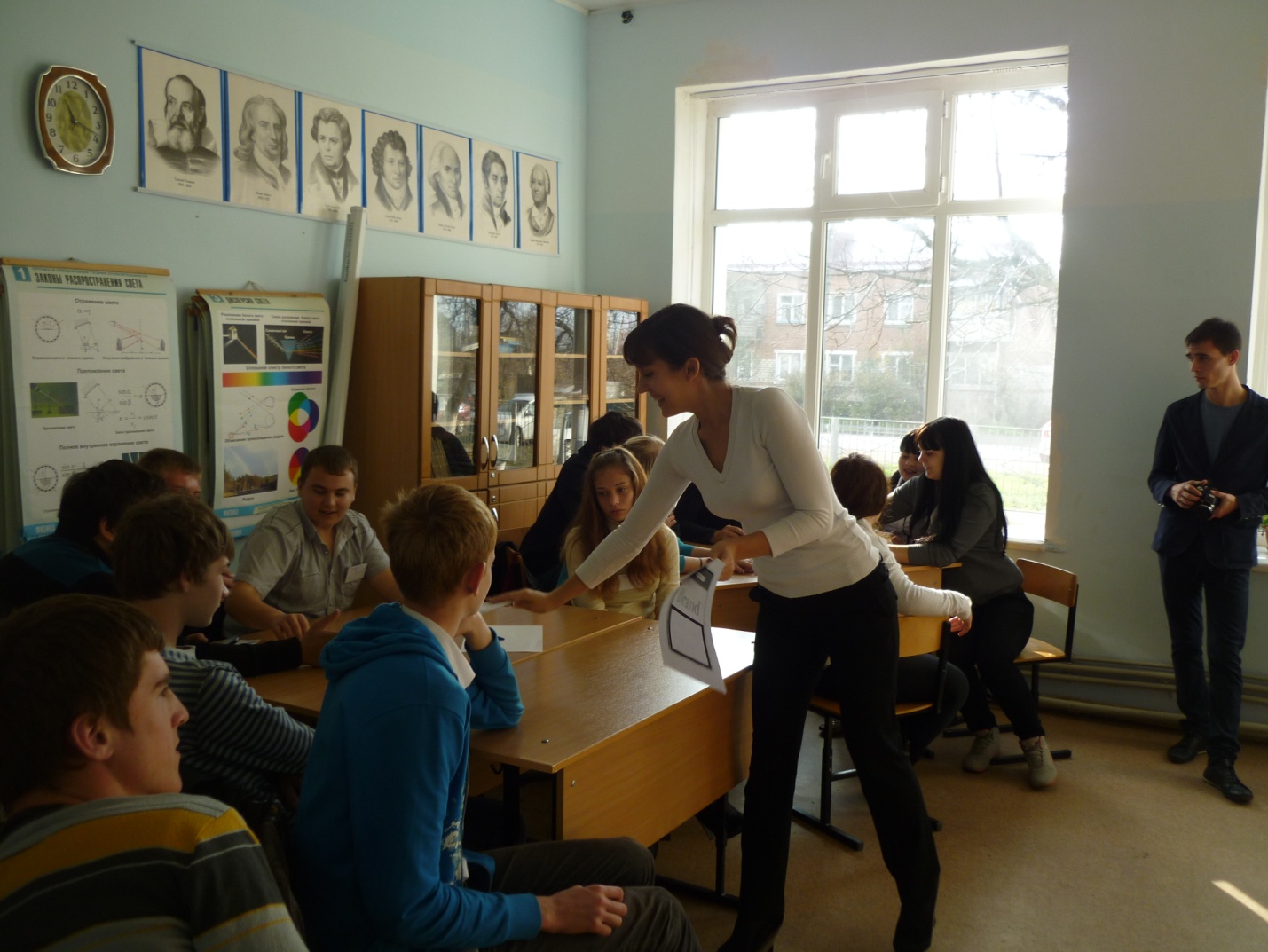 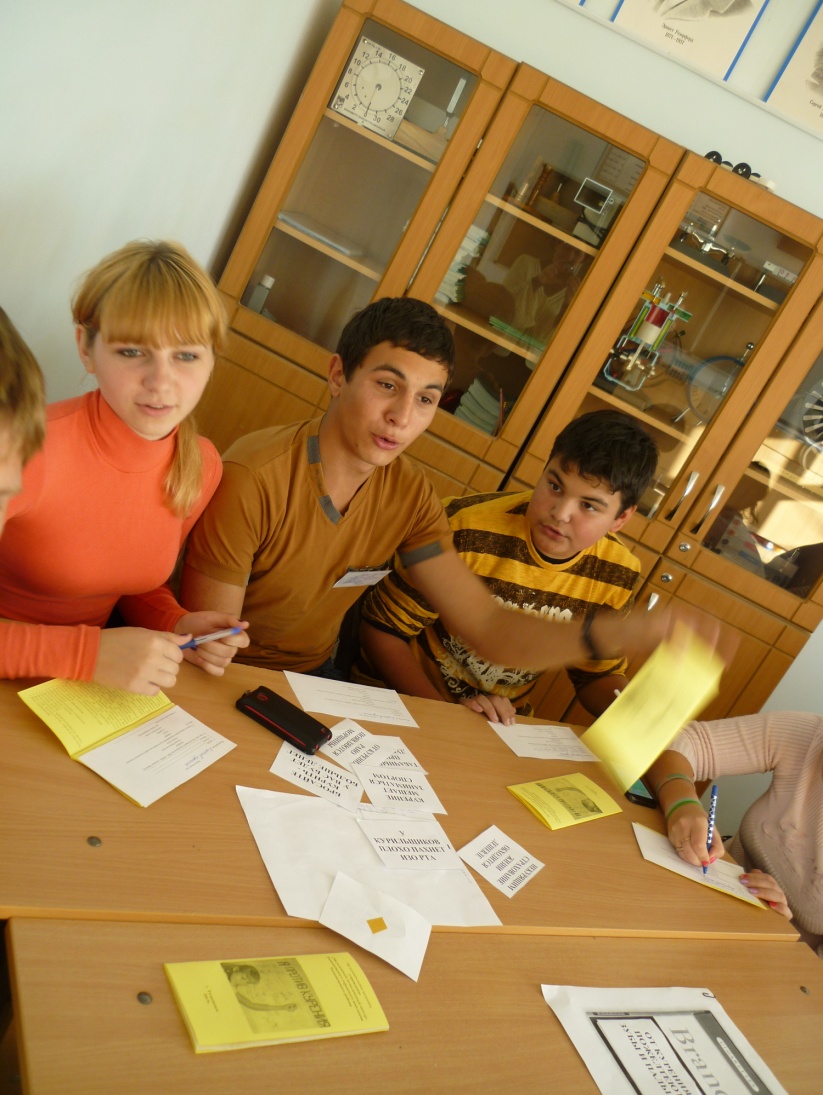 